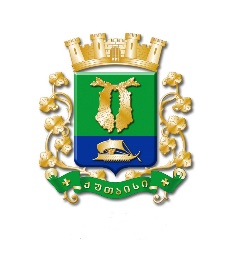 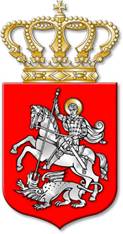 ს  ა  ქ  ა  რ  თ  ვ  ე  ლ  ოქალაქ  ქუთაისის  მუნიციპალიტეტის  საკრებულოგ  ა  ნ  კ  ა  რ  გ  უ  ლ  ე  ბ  ა     427ქალაქი  ქუთაისი		16		სექტემბერი		2021  წელიქალაქ ქუთაისის მუნიციპალიტეტის საკუთრებაში არსებული უძრავი ქონების,პირდაპირი განკარგვის წესით (სასყიდლით, პირობებით), იჯარის ფორმით,შეზღუდული პასუხისმგებლობის საზოგადოება „მეამასათვის“ სარგებლობაშიგადაცემის თაობაზე, ქალაქ ქუთაისის მუნიციპალიტეტის მერისათვისთანხმობის მიცემის  შ ე ს ა ხ ე ბსაქართველოს ორგანული კანონის „ადგილობრივი თვითმმართველობის კოდექსი“ 54-ე მუხლის პირველი პუნქტის „დ“ ქვეპუნქტის „დ.დ“ ქვეპუნქტის, „მუნიციპალიტეტის ქონების პრივატიზების, სარგებლობისა და მართვის უფლებებით გადაცემის, საპრივატიზებო საფასურის, საწყისი საპრივატიზებო საფასურის, ქირის საფასურის, ქირის საწყისი საფასურის განსაზღვრის და ანგარიშსწორების წესების დამტკიცების შესახებ“ საქართველოს მთავრობის 2014 წლის 8 დეკემბრის №669 დადგენილების, „ქალაქ ქუთაისის მუნიციპალიტეტის ქონების პრივატიზების, სარგებლობისა და მართვის უფლებებით გადაცემის, საპრივატიზებო საფასურის, საწყისი საპრივატიზებო საფასურის, ქირის საფასურის, ქირის საწყისი საფასურის განსაზღვრისა და ანგარიშსწორების წესების დამტკიცების შესახებ“ ქალაქ ქუთაისის მუნიციპალიტეტის საკრებულოს 2015 წლის 9 იანვრის №65 დადგენილებისა და ქალაქ ქუთაისის მუნიციპალიტეტის მერის 2021 წლის 13 სექტემბრის N44-4421256348 წერილობითი მომართვის შესაბამისად:მუხლი 1. მიეცეს თანხმობა ქალაქ ქუთაისის მუნიციპალიტეტის მერს, შეზღუდული პასუხისმგებლობის საზოგადოება „მეამასათვის“ (საიდენტიფიკაციო კოდის №405139425) პირდაპირი განკარგვის წესით (სასყიდლით, პირობებით), იჯარის ფორმით, ქალაქ ქუთაისის მუნიციპალიტეტის საკუთრებაში არსებული ქონების, კერძოდ, ქალაქ ქუთაისში, შოთა რუსთაველის გამზირის №3-ში მდებარე შენობის პირველ სართულზე არსებული თავისუფალი ფართის (საჯარო რეესტრის ამონაწერის №03.03.21.456, ფართობით: 1.50 კვ.მ.) 2 (ორი) წლის ვადით სარგებლობაში გადაცემის თაობაზე.მუხლი 2. ქონების წლიური საიჯარო ქირა განსაზღვრულია ქალაქ ქუთაისის მუნიციპალიტეტის მერიასა და შეზღუდული პასუხისმგებლობის საზოგადოება „აუდიტორული კომპანია ალსოს“ შორის 2021 წლის 25 მაისს გაფორმებული სახელმწიფო შესყიდვების შესახებ №189 ხელშეკრულების საფუძველზე წარმოდგენილი დასკვნის (16.08.2021 წლის №82/08) მიხედვით, რომელიც შეადგენს 1800.00 (ათას რვაასი) ლარს.  მუხლი 3. შეზღუდული პასუხისმგებლობის საზოგადოება „მეამამ“ (საიდენტიფიკაციო კოდის №405139425) სარგებლობაში გადაცემული ქონება გამოიყენოს ყავის მოსამზადებელი აპარატის განთავსებისათვის.  მუხლი 4. შეზღუდული პასუხისმგებლობის საზოგადოება „მეამა“ (საიდენტიფიკაციო კოდის №405139425) ვალდებულია ქალაქ ქუთაისის მუნიციპალიტეტის ორგანოებისა და მათ მიერ დაფუძნებული კერძო სამართლის იურიდიული პირების თანამშრომელთათვის სარეალიზაციო პროდუქციის ღირებულება განსაზღვროს კორპორაციული ფასით, არაუმეტეს 1 (ერთი) ლარისა და 50 თეთრის ოდენობით.მუხლი 5. ქალაქ ქუთაისის მუნიციპალიტეტის მერმა უზრუნველყოს იჯარის ხელშეკრულების მომზადება და გაფორმება საქართველოს კანონმდებლობით დადგენილი წესითა და ვადებით.მუხლი 6. კონტროლი განკარგულების შესრულებაზე განახორციელოს ქალაქ ქუთაისის მუნიციპალიტეტის საკრებულოს  ეკონომიკის, ქონების მართვისა და საქალაქო მეურნეობის კომისიამ.მუხლი 7. განკარგულება შეიძლება გასაჩივრდეს, კანონით დადგენილი წესით, ქუთაისის საქალაქო  სასამართლოში (ვ.კუპრაძის ქუჩა №11), მისი გაცნობიდან ერთი თვის ვადაში.მუხლი 8. განკარგულება ძალაში შევიდეს კანონით დადგენილი წესით.საკრებულოს  თავმჯდომარე			ირაკლი შენგელია